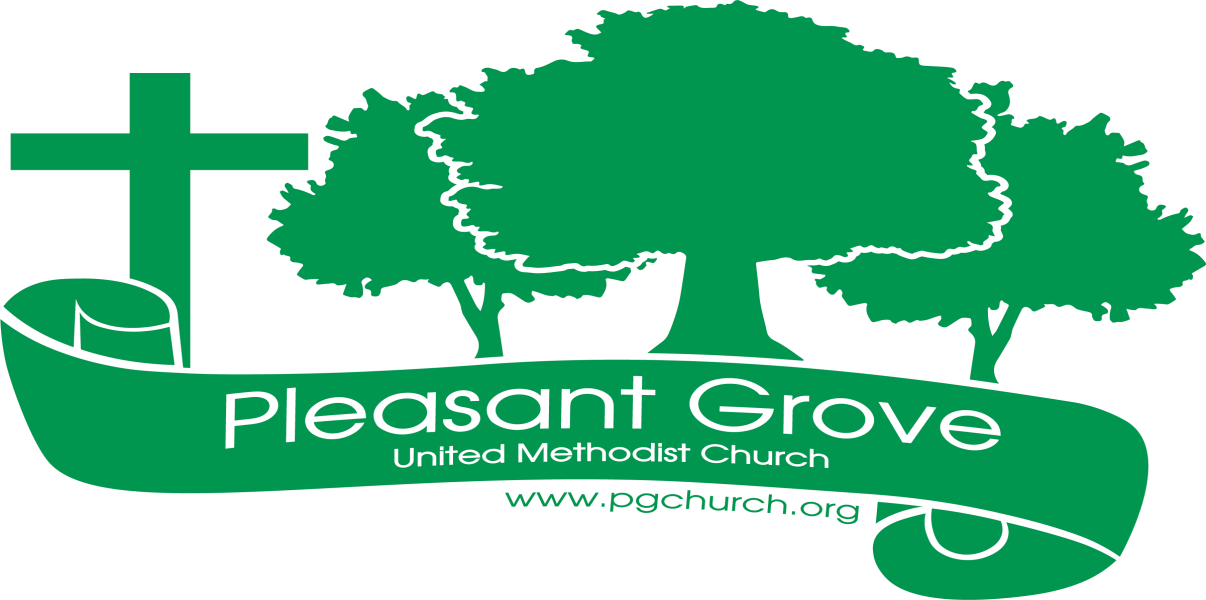  The Ambassador 	            January 2023               	Meet our new BishopBishop Robin Dease is the new episcopal leader of the North Georgia Conference. She was elected bishop by the 2022 Southeastern Jurisdictional Conference of The United Methodist Church and consecrated on November 4, 2022. Her first assignment as bishop is to the North Georgia Episcopal Area of The United Methodist Church and she began service in North Georgia on January 1, 2023.
 
Bishop Dease grew up in Brooklyn, New York, one of 13 siblings. She graduated from Claflin University in Orangeburg in 1992. She earned a master of divinity degree and a doctor of ministry degree in stewardship from Wesley Theological Seminary in Washington, D.C.
 
She joined the South Carolina Conference in 1992, became a full-time local pastor in 1998, and was ordained an elder in 2001. She has served as pastor of Wesley United Methodist Church in Johns Island (1998-2008), John Wesley United Methodist Church in Greenville (2008-2012), and St. Andrew By-The-Sea United Methodist Church in Hilton Head (2021-2022). She also has served as superintendent of the Hartsville District (2013-2021), and in 2012, was interim chair of the Department of Philosophy and Religion at Claflin.
 
Bishop Dease has been involved in numerous denominational and conference boards and committees, served on the 2012, 2016, and 2020 General & Jurisdictional Conference delegations, has served as an Upper Room Spiritual Formation Leader, and has been active in organizations in the communities where she has served (Ministerial Alliance, Chamber of Commerce, United Way Faith Based Committee, Rotary, and more).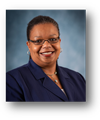    January Ambassador LEADERSHIP SUMMIT Our Church Council and other leaders in our church will meet on Sunday, January 29th for a Leadership Summit with Rev. Blair Zant, Executive Director of the Center for Congregational Excellence for the North Georgia Conference.YOUTH GROUP NEWSOur youth group will be attending the Installation Service for our new bishop, Robin Dease, on January 8, 4:00 pm, at Oak Grove UMC in Decatur. We plan to gather at our church at 2:15 and ride down together. Depending on when the service concludes, we'll either stay for the reception or grab a quick bite on the way back, returning to the church by 7:30. UNITED WOMEN IN FAITHAs we begin 2023, let us be mindful of what we can do for others in the name of Jesus to help them. Our next meeting will begin 30 minutes later (12:30). Join us 	as we learn, share and be disciples of Christ.FELLOWSHIP LUNCH-January 22nd after worship.Join us for lunch and fellowship. There will be a sign-up list in the narthex on Sunday.  I will also have it at our United Women in Faith meeting.*******************************************************************************************************************A special Thank You to all who have been our Greeters, Acolytes, Liturgists and Ushers!		Here is a list of those who are scheduled to participate in the services.January 1				January 8				January 15  Greeter 	David Smith				Ruth Holbrook			Richard Ashmore  Acolyte 	Mariella Sacca			Chris Bannon			Wendi Jones Liturgist 	Barbara Mc Nutt			Don Putnam			           Jennifer Wisniewski Ushers	David Smith & Terry Holbrook      Ruth Holbrook & Kim Fannin	Richard & Brenda												     Ashmore		January 22				January 29   Greeter	Morris Williams			Angela Schimweg   Acolyte	Lucas Restrepo 			Paige Restrepo   Liturgist	Jennifer Wisniewski		Wendi Jones   Ushers	Morris & Deborah Williams	Steve & Angela SchimwegIf you are unable to attend that day, just let me know.						 Is anyone among you in trouble? Let them pray.   	 	      Is anyone happy? Let them sing songs of praise. 14    	 	   Is anyone among you sick? Let them call the elders of the 	     	 	 church to pray over them and anoint them with oil in the name            	 	 	 			of the Lord. James 5:13-14 If you have a need for special prayer, please call or text Jennifer Wisniewski at 404-226-0023. If you would like to be on   the prayer chain call Jennifer or the Church Office (770- 844-7095) and your name will be added to the list. Calling Post, who sends out our prayer line messages, has recently changed the phone numbers the calls are being sent from. If you have any kind of call screening or blocking on your phone and you are having trouble getting prayer line messages, please add the following as safe numbers (405) 669-9959, (405) 669-9890 and (405) 669-9887. ***********************************************************************************************Food For Thought				The New YearWhat will you doWith this year that’s so new?The choice is yours-God leaves that to you!You crown the year with your bounty. Psalm 65:11Today accept the challenges And the possibilities of The year that lies ahead.Helen Steiner RiceJANUARY              Birthdays and Anniversrieas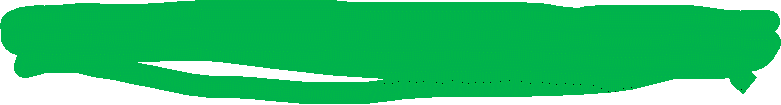 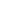 Mon.1234567Pat Geld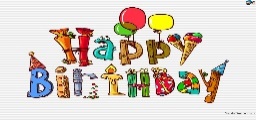 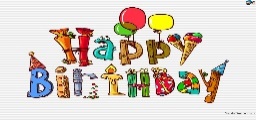 891011121314Ruth HolbrookMeredith MartinJennifer Wisniewski15161718192021Wesley WalravenMuriel JacksonKade SchimwegIsabella SaccaJanie Holbrook222324252627282930311234567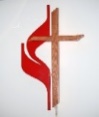 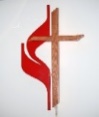 9:45- Choir10:30-Worship10:30 – Worship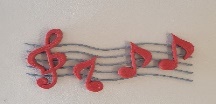 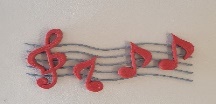 7-Choir9-1- Quilting Group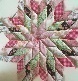 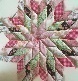 891011121314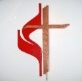 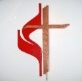 9:45- Choir10:30-Worship11:30- Bible Study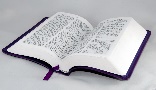 7-Choir9-1- Quilting Group15161718192021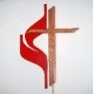 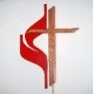 9:45- Choir10:30-Worship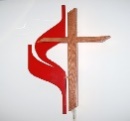 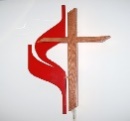 12:30- UnitedWomen in Faith11:30- Bible Study7-Choir9-1- Quilting Group22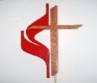 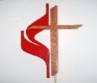 2324252627289:45- Choir10:30-Worship12: Fellowship lunch11:30- Bible Study7-Choir9-1- Quilting Group293031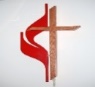 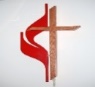 9:45- Choir10:30-Worship11:30- Bible Study